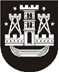 KLAIPĖDOS MIESTO SAVIVALDYBĖS TARYBASPRENDIMASDĖL KLAIPĖDOS MIESTO SAVIVALDYBĖS TARYBOS 2013 M. LAPKRIČIO 28 D. SPRENDIMO N T2-300 „DĖL VIETINĖS RINKLIAVOS UŽ LEIDIMO ĮRENGTI IŠORINĘ REKLAMĄ KLAIPĖDOS MIESTO SAVIVALDYBĖS TERITORIJOJE IŠDAVIMĄ NUOSTATŲ PATVIRTINIMO“ pakeitimo2020 m. rugsėjo 24 d. Nr. T2-207KlaipėdaVadovaudamasi Lietuvos Respublikos vietos savivaldos įstatymo 18 straipsnio 1 dalimi, Lietuvos Respublikos rinkliavų įstatymo 12 ir 132 straipsniais, Klaipėdos miesto savivaldybės taryba nusprendžia:1. Pakeisti Vietinės rinkliavos už leidimo įrengti išorinę reklamą Klaipėdos miesto savivaldybės teritorijoje išdavimą nuostatus, patvirtintus Klaipėdos miesto savivaldybės tarybos 2013 m. lapkričio 28 d. sprendimu Nr. T2-300 „Dėl Vietinės rinkliavos už leidimo įrengti išorinę reklamą Klaipėdos miesto savivaldybės teritorijoje išdavimą nuostatų patvirtinimo:1.1. pakeisti 191 punktą ir jį išdėstyti taip:„191. Vietinės rinkliava už leidimo įrengti išorinę reklamą išdavimą turi būti sumokėta iki leidimo išdavimo. Delspinigiai neskaičiuojami.“; 1.2. pakeisti V skyrių ir jį išdėstyti taip:„V. VIETINĖS RINKLIAVOS GRĄŽINIMO TVARKA IR ATVEJAI27. Vietinė rinkliava grąžinama Lietuvos Respublikos rinkliavų įstatyme nustatytais atvejais. Nustatytais atvejais išorinės reklamos veiklos subjektas Klaipėdos miesto savivaldybės administracijai pateikia prašymą, nurodydamas banko sąskaitą, į kurią turi būti grąžinta sumokėta vietinė rinkliava. Išorinės reklamos veiklos subjektas gali teikti prašymą įskaityti sumokėtą vietinę rinkliavą kitai paslaugai (leidimui) gauti.28. Jeigu leidimas panaikinamas už įstatymų ar kitų teisės aktų, reglamentuojančių išorinės reklamos įrengimą ir eksploatavimą, pažeidimus, sumokėta vietinė rinkliava negrąžinama.29. Jeigu reklaminis įrenginys, esant būtinumui, nukeliamas Klaipėdos miesto savivaldybės iniciatyva, išorinės reklamos veiklos subjekto prašymu grąžinama neišnaudota vietinės rinkliavos dalis arba, esant išorinės reklamos veiklos subjekto sutikimui, reklamos įrenginiui suteikiama kita vieta.“2. Skelbti šį sprendimą Teisės aktų registre ir Klaipėdos miesto savivaldybės interneto svetainėje.Savivaldybės merasVytautas Grubliauskas